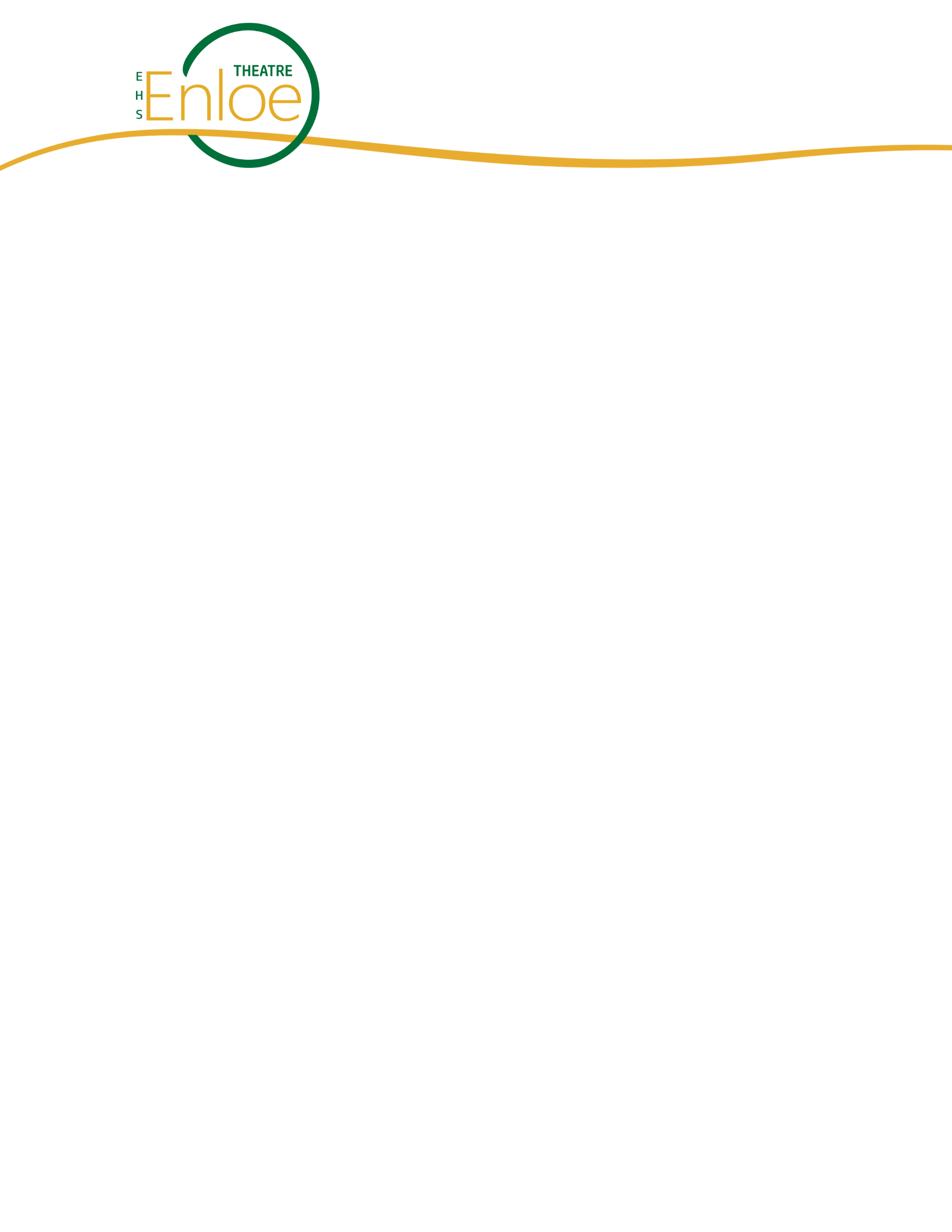 Acting I SyllabusP. Dillard, InstructorWelcome to the Enloe High School Performing Arts Department!  You can expect a very rigorous and professional training in the theatre classes here.  Therefore, the expectations for the students are very high and every student is capable of achieving these expectations.  Complete self-discipline and dedication to your personal education of theatre in this class will result in a greater appreciation for our art and a better refinement of your theatre arts skills and talents.Course Overview:Students will explore the fundamentals of acting through basic acting techniques, playwriting, theatre design and production, and ensemble performance skills.  A creative approach to acting will be explored through a variety of theatre projects and units.Units and Grading PercentagesThe grades are based on how many weeks we spend on a project.  For example, a one week project is 10% and a three week project is 30% of that quarter’s grade.  See the attached curriculum outline for specific units and their percentages.  The midterm exam will be 10% of the 1st Semester grade.  The final exam is 20% of the final grade.N.C. Essential Standards UtilizedB.C.1: Use movement, voice, and writing to communicate ideas and feelings.B.C.2: Use performance to communicate ideas and feelings.B.A.1: Analyze literary texts and performances.B.AE.1: Understand how to design technical theatre components, such as costumes, sets, props, makeup, lighting, and sound.B.CU.1: Analyze theatre in terms of the social, historical, and cultural contexts in which it was created.B.CU.2: Understand the traditions, roles, and conventions of theatre as an art form.http://www.ncpublicschools.org/docs/acre/standards/new-standards/arts/theatre/9-12.pdfOutside of Class Requirements:  *   Students must write one critique of each Enloe show: fall play (Rosencrantz and Guildenstern are Dead) and the spring musical, Anything Goes.  If the student cannot afford the price of the admission ticket to the productions, they can attend the final dress rehearsal for that show at no cost.  This is only available to Enloe Theatre students.  *   Every student must participate and perform in both the Fall and the Spring Acting Night Performances and Dress Rehearsals (after school).  Please reserve these dates on your family’s calendar immediately.  Important Dates:	August 27	First Day of SchoolAugust 28	First Drama Club Meeting, 2:45-4 pmAugust 30	Fall Play, Rosencrantz and Guildenstern are Dead Auditions, 2:30 pm, Auditorium August 31	Fall Play, Rosencrantz and Guildenstern are Dead Callbacks, 2:30 pm, Auditorium 			September 14	Enloe Theatre Family Picnic (Anderson Point Park)			October 30	Final Dress for Rosencrantz and Guildenstern are Dead, 3 pm, Auditorium  			October 31-Nov.3	Rosencrantz and Guildenstern are Dead Performances, 7 pm, Auditorium (must attend once and write a critique  for a grade)			November 6-7	Rosencrantz and Guildenstern are Dead Critique DUE			November 15-16	Acting Night (attendance and performance of one of the nights required)			November 27	Improv Jam Session			November 28 & 29 Acting IV Night			December 3&4   Spring Musical Auditions, 2:30 pm, Chorus Room 			January 17-19	Actors Ensemble ShowMarch 19	Spring Musical Final Dress, 2:30 pm, Auditorium 			March 20-23	Spring Musical Performances 7pm, Auditorium (must attend once and write a critique for a grade)			March 26-27	Spring Musical Critique DUE			April 3-4		Acting Night (attendance and performance of one of the nights is required)			April 24 & 25 	Acting IV Night			April 30		Improv Jam Session 			May 17		Drammys, 6pm Auditorium Late WorkAll critiques that are turned in on time, can be rewritten for a higher grade.  For late work, 5 points for every class late will be deducted from the grade.  When an assignment is so late that the highest possible grade they can receive is a 50, a student may still turn in that assignment for feedback only, but a maximum of 50 points will be given.  Students who are absent on a day an assignment is due may turn in the assignment the first day they are back and it will be counted as “on time”.  Students who are absent on a day the assignment was assigned will have two days to make up their work for every day that they were absent. Work that is not turned in will receive a grade of 0. Prevention and InterventionRewrites for CritiquesAny student may ask to rewrite a critique for a higher grade if the critique was turned in ON TIME.  Late work cannot be rewritten for a higher grade.  Only critique rewrites for the quarter are due 1 week before the end of each quarter – dates are listed on your class calendar.  As with all other written work, if a critique is so late that the highest possible grade they can receive is a 50, a student may still turn in that critique for feedback only with a maximum of 50 points given. PerformanceFor major in class performances, students will perform once for feedback prior to performing for a final grade.  If a performance in class is missed due to absence, students may make arrangements with the teacher to make up that performance outside of class time.Tardy Policy “In the theatre, early is on time, on time is late and late is just plain rude!”Theatre students are expected to arrive on time to all work calls, rehearsals, performances and stay the duration of the activity.  Tardiness and leaving early will result in a grade deduction of 5 points for that project.**For Enloe’s Tardy Policy please see additional handout**Electronic Device PolicyStudents should have all electronic devices put away and turned off. Only when a student receives specific permission from the instructor to use an electronic device for educational purposes are electronic devices utilized. In Class PerformancesMonologues, scenes, etc. have two performances in class.  The first time is for instructor and peer feedback/critique and the second time is for a grade.  Although the first performance is for feedback, it is NOT optional.  If a student refuses to perform for feedback their final performance grade will be affected.  Students receive the date for their performance well in advance.  If the performance is not presented on the date assigned due to the student being unprepared, the student will be given partial credit when it is performed.  This policy is following the theatre tradition of when there is a performance, the actor doesn’t have a choice of whether or not to do it.  The actor must be prepared and the show must always go on.Acting NightsActing Night dress rehearsals occur once per semester, and we have only one rehearsal to run the show.  It is therefore mandatory that each student be at the rehearsal because of the ensemble nature of theatre.  If a student elects not to be at rehearsal, their grade will be lowered one letter grade for the quarter.  If the student elects not to come to Acting Night, their grade for the semester will be dropped another letter grade.   There would be exceptions made only for very serious extenuating circumstances such as hospitalization.  Please see me immediately about this if you have questions.  You have these dates now, please discuss them with your parents and mark them on your family calendar so they get in your schedules.  Supplies NeededStudents will need a folder or a section in a binder solely for their Acting I class and keep all graded work and handouts.  Notebook paper and pencil should be brought to class every day.Expectations Students MUST wear appropriate dress to class so that their movement is not inhibited and clothing must comply with the WCPSS dress code.  If they cannot participate in activities in class due to inappropriate attire, their participation grade for that project will be affected.  Acting students are prompt, prepared, and they always participate actively in class warm-ups, projects, and discussions.  Gum, food and drink are not allowed in an Acting class as it inhibits the actor’s ability to project and articulate. Electronics are not allowed unless the student has permission for a specific task.  Students are expected to put forth 150% effort in all of their work.  You should have pride in your work, push yourself, support yourself and all other actors, and take risks in your acting.  Students should make sure that this class is both physically and emotionally safe for each other to work.  Acting students should have courage, good judgment, integrity, kindness, positivity, perseverance, respect, responsibility, and self-discipline.  Para Ilamadas en espanol deje su mensaje919-480-2189Y nos pondremos en contacto con ustedREMIND APP INFO:ACTING I: TEXT @pdilla to 81010ENLOE THEATRE: TEXT @enloetheatr to 81010WEBSITE: http://pfdillard.weebly.com/You are encouraged to do as much theatre at Enloe as you can.  Join the Drama Club and International Thespian Society.  Audition for plays, work on crews. This is going to be an excellent and exciting year in Enloe Theatre! *Please sign and return this contract to Ms. Dillard by August 29/30, 2018*I read and understand the requirements and expectations for my Acting I Class.Student Signature______________________________________ Class Period_______Student Name (Please Print)______________________________________________Student Email Address__________________________________________________I read and understand the requirements and expectations for my child in Acting I Class including the important dates of required performances.Parent/Guardian Signature______________________________________________ Parent(s)/Guardian Name (please print)_____________________________________Parent(s)/Guardian Email Address _______________________________________Parent(s)/Guardian Phone Number_______________(h)___________________(c)________________(w)				    _______________(h)___________________(c)________________(w)If you wish to join the Enloe Theatre Email list please see this website and sign up!http://enloetheatre.wixsite.com/enloetheatrePLEASE USE THE REMAINING SPACE TO INFORM ME OF ANY ALLERGIES OR MEDICAL CONDITIONS THAT I SHOULD BE AWARE OF AND/OR ANYTHING ELSE THAT YOU WOULD LIKE FOR ME TO KNOW ABOUT YOUR CHILD:SStudiousParticipate actively in class.Save food, beverages, and gum for another time.OOn TimeBe in your seat ready to begin when the bell rings.Wait to be dismissed at the end of class.AAccountableObey all school and district rules including dress code and wearing ID.Be responsible for your own learning.RRespectfulShow respect to all people and their ideas.Care for the classroom and everything in it.